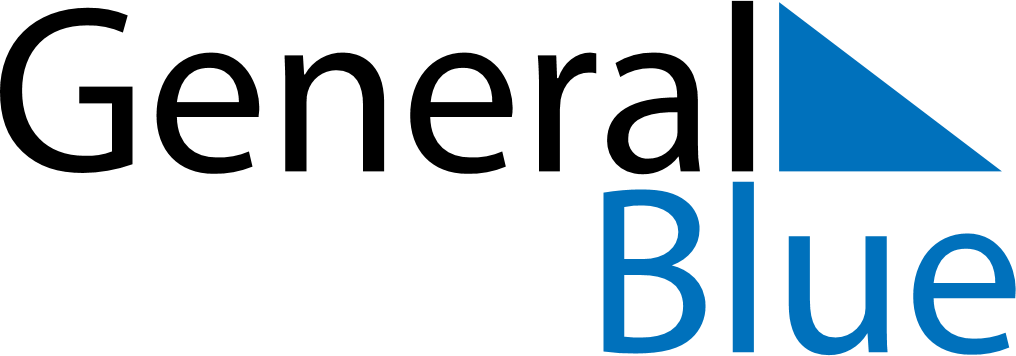 Weekly CalendarJune 2, 2025 - June 8, 2025Weekly CalendarJune 2, 2025 - June 8, 2025MondayJun 02MondayJun 02TuesdayJun 03WednesdayJun 04WednesdayJun 04ThursdayJun 05FridayJun 06FridayJun 06SaturdayJun 07SundayJun 08SundayJun 08My Notes